                                           Orange Coast College Process for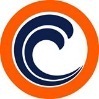 Viability Review of Instructional ProgramsThis document contains the philosophy and process for a Viability Review including the guidelines and the timeline.OverviewOrange Coast College supports a campus-wide program review process recognizing the purpose is continuous program improvement.  The purpose of the Program Viability Review Process is to determine the vitality and continued viability of a program in response to concerns identified during Program Review or in response to significant changes in enrollment, labor market demand, faculty availability, and/or facility and equipment costs and availability, or not aligned with college vision or purpose. This extended review process provides an opportunity to gather more data or information in response to these concerns. Evaluation may lead to program improvement, or possible elimination or suspension of the program.  The term program as it relates to this review process includes all degree and certificate instructional programs, all instructional disciplines, and all departments or other campus units offering instruction.In consultation with the Academic Senate, the college developed procedures for initiating and conducting a viability review of educational programs. Education Code 78016, and Title 5, §51022(a) require that a viability review be conducted prior to program discontinuance (termination).The term Viability refers to programs that are vital, capable of growth and survival.  The Viability Review of Programs process is designed for unusual circumstances such as: A course (or program) needing to be replaced due to obsolescence; When it may not be practical to continue teaching the original way for a process but instead requires the updated way; A geographical area once supported a high profile occupational program but is no longer needed. This is not to be confused with the Program Review Process.  The viability review process relates to all departments.   (See Appendix A for Background & Philosophy).                                                     The possible outcomes of a viability review include:No change.Program Modification/Improvement/stabilization: Plan of action to enhance the performance and effectiveness of an existing program, discipline or department and identify services helpful to implement a plan of action; for example, curriculum changes, facilities, Industry and Advisory representatives.Program Reorganization/Initiation: Plan of action to restructure  an existing program, discipline, or department or adopt a new program, discipline or departmentProgram Discontinuance: Termination of an existing program, discipline or department with a specific plan to consider the effects on faculty, students and staff.  The plan shall address faculty, students and staff reassignment (per bargaining unit contract) and student continuance of education in the programs major at another institution.Throughout the process of Program Viability Review, the following must be considered:When a program goes through a Viability Review for possible curtailment or termination of that program, the college/district shall notify the Bargaining Unit. The Bargaining Unit shall have the right to representation on any committee, including “further review,” task force, or other group which is carrying out a program review for the above purposes.The following describes the 12-Steps for the Viability Review Process.Step 1      Request for Viability ReviewStep 2      Evaluation Indicators Verified by IEC to Justify Viability ReviewStep 3      Viability Review Committee (VRC) FormedPrepared by Senators Blair and Arismendi-Pardi, and Professor Monahan 2014-6      							Endorsed by Instructional Planning and Institutional Effective Committees: 2014							Endorsed by OCC Deans and VPs: 2014                                                                                       			Approved by the Academic Senate:  April 7th 2015 - Revised May 10th 2016              Step 4      Viability Review Committee PlanningStep 5      VRC Structured Interview with Program LeadsStep 6      Viability Review Discussion Open to the PublicStep 7      Composition of VRC Program Viability Report Step 8      Final Report forwarded to the appropriate Vice President with copies to the Academic                                 Senate and the Bargaining UnitStep 9      Vice President of Instruction RecommendationsStep 10    President RecommendationsStep 11    Chancellor Recommendations (only if discontinuance is recommended)Step 12    Board of Trustee Recommendations (only if discontinuance is recommended)                                                  Request for a Viability Review ProcessThe Viability Review may be initiated by the College Vice President of Instruction (VPI), the department/ program, or the Dean from the appropriate area. Prior to any action taken there must be an informal meeting with a representative of the Bargaining Unit, the faculty/department chair, and the Dean and VPI.  If the request moves forward then a brief summary of the meeting should be documented on the request form.  See Appendix B for the form.Step 1     Request for Viability ReviewA formal request is written and brought to the Institutional Effectiveness Committee (IEC) not later than the final (spring) IEC meeting date. See Appendix B for the form.The Vice President of Instruction notifies the Union, the faculty person running the program, the elected department chair and Dean in area addressed.For CTE programs an Advisory Committee should be formed and their recommendation submitted for consideration.Step 2      Evaluation Indicators Verified by IEC to Justify Viability ReviewIEC analyzes the request and verifies the need for a viability review based on Evaluation Indicators.  This process will determine whether a Viability Review is justified. (See Appendix C for indicators).If approval is granted by IEC for a Program Viability Review, then notification of this decision is forwarded to: the appropriate VPI, the Academic Senate, and the Dean and faculty in the area being reviewed. Then a Viability Committee (VRC) is formed to conduct Viability Review.Step 3      Viability Review Committee (VRC) Formed                The Vice President of Instruction shall initially convene a Program Viability Review Evaluation Committee by                 providing an overview of the charge of the committee and then allow the committee to proceed  independently                The goal of the committee is to analyze all pertinent information and make a recommendation to the VPI.                               The committee shall be composed of the following:      •   One to three faculty members from the program being evaluated including the elected department chair           from the program or related discipline.                •   A faculty representative from the Instruction Planning Committee appointed by the IPC   (must be            from outside the division of the program under review), or the Curriculum Chair or appointee.      •   A faculty member from outside the division of the program under review, appointed by and            representing the Bargaining Unit.      •   A Senate member from a non-related discipline chosen by and representing the faculty Senate.                    •   A student appointed by the Associated Students, preferably one who is not currently enrolled in any  	           course within the program being reviewed.      •   A member of the Office of Institutional Research to serve as ex-officio (non-voting) member.      •   The Division Dean of the program being evaluated.                      •   For CTE programs, an active member of the Advisory Committee.The committee will be co-chaired by a faculty member from outside the division of the program under review, to be selected from and by the membership of the committee along with the committee chair. Prepared by Senators Blair and Arismendi-Pardi, and Professor Monahan 2014-6      							Endorsed by Instructional Planning and Institutional Effective Committees: 2014							Endorsed by OCC Deans and VPs: 2014                                                                                       			Approved by the Academic Senate:  April 7th 2015 - Revised May 10th 2016Step 4      Viability Review Committee  Planning     Timelines stated are recommended.       A.   Viability Review Committee (VRC) Initial Meeting (Timeline: 3-5 months, 90-150 days)Overview of process Suggestions / decide on position papers & outside expertsB.   Data Collection (Month 1 & 2)Data collection processData screening and analysis including outlier analysisData analysisSolicit position paper from chair or managerSolicit position papers from faculty, staff and studentsConduct structured interviews and focus groups in affected areas with faculty, students and administratorsConsult with outside experts (Advisory Groups), faculty and administrators from other institutions including GWC and CCC.Conduct a gap analysis to determine the degree of differentiability between actual and expected outcomesCompose a Department Profile based on the above (Distribute to chair )C.     Meeting to Review Department Profile and Plan Interview with Program Leads (End of month 2)Identify / discuss areas of concern & design criteria and questions for the structured interviewValidate criteria and interview instrument two weeks prior to structured interviewStep 5   VRC Structured Interview with Program Leads (Middle of month 3)  Interviewees: Department Chair, Manager and faculty from the area being reviewed.  Questions to Department Chair / Manager may include:Respond to the Department profile and areas of concern identified by the Viability Review Committee.  In your response, describe any challenges your department has faced to bring it to this state.How can the college assist the department in making department improvements?Do you have any final comments or questions for the Viability Review Committee?Additional department members can attend the interview if they wish. Step 6      Viability Review Discussion Open to the Public  (End of month 3)The VRC facilitates a discussion in the appropriate open planning council and in the Academic Senate.Overview of Viability Process and possible outcomesPresentation of Department profileQuestions, comments and concerns voiced by members of the campus communityStep 7        Composition of VRC Program Viability Report (Month 4 & 5 or sooner if possible.)Report ContentsSummary of ProcessDepartment profile & items of concernSpecific Recommendations for action with a timelineAssessment of the impact of recommendations on the college, students, faculty & staff       Step 8       Final Report                         This report should be forwarded to the appropriate Vice President, Dean and department or program                         considered, with copies to the Academic Senate and the Bargaining Unit.Prepared by Senators Blair and Arismendi-Pardi, and Professor Monahan 2014-6      							Endorsed by Instructional Planning and Institutional Effective Committees: 2014							Endorsed by OCC Deans and VPs: 2014                                                                                       			Approved by the Academic Senate:  April 7th 2015 - Revised May 10th 2016Step 9      Vice President RecommendationsThe Vice President of Instruction will review the report, consult appropriate Dean, Department Chair, Planning Council and Senate, and then either concur with the report or make amendments.The Vice President of Instruction will consider the input of these groups, and make formal recommendations to the President.     Step 10       President RecommendationsAfter receiving the report  from the Vice President of Instruction, the President will review the recommendations from the committee and from the Vice President, discuss the recommendations with appropriate Planning Council and Senate, and then accept or amend the action plan, which may include program no change, stabilization, restructuring, suspension, or elimination.If a program is recommended for stabilization or restructuring, the Division Dean and the chair for the program will be responsible for reporting to the Vice President of Instruction at designated intervals (as identified in the final action plan) on the implementation of the action plan until the specified goal has been achieved. (See Appendix D for the Action Plan Timeline)All new courses, certificate, and other curriculum requests from a program under review could be suspended until the President takes action on the recommendations from the committee and the VPI, unless it impedes the continuation of existing course offerings.Should continuing oversight be a part of the action plan presented by the committee, the continuing role of the Program Viability Review Committee shall be described in detail in the action plan.                      Step 11  Chancellor RecommendationsIf discontinuance is recommended then report is forwarded to Chancellor. Step 12  Board of Trustee RecommendationsIf Chancellor agrees with the decision the report is forwarded to the BOT where is will be discussed in an open meeting.APPENDIX  A          Background & PhilosophyModernization, technological innovation, new trends and internal and external societal factors affect the practice of education and will play a key role that requires campus programs to examine their place and “fit” in any academic curriculum or any student support service.  Programs can voluntarily opt to discontinue based on reaching constituent consensus thus not requiring them to follow this particular process.  Program Viability can be an involuntary process and conducted because several circumstances/problems have emerged that need immediate attention and a solution.  To that end, this specific policy and process is being created to not only meet state requirements but to also provide guidelines for programs to follow after completing a comprehensive program review.  At Orange Coast College, the policy will be known as a Viability Review of Programs. Program Viability Review is a college collaborative process and the role of administration, faculty, and the Community Advisory Committee (if CTE), the Academic Senate, and the Institutional Effectiveness Committee are crucial to the recommendation made by the review.According to Program Discontinuance: a Faculty Perspective (1988, Spring), “the development of a program discontinuance process should be considered within the context of the college mission statement and should be linked with the college educational master plan and the department’s goals and objectives.” The process must be driven by the spirit of access and equity for students.  Ideas and recommendations in this policy document represent a culmination of efforts from the Statewide Academic Senate as cited in the ASCCC paper titled Program Discontinuance: a Faculty Perspective (1988, spring). Prepared by Senators Blair and Arismendi-Pardi, and Professor Monahan 2014-6      							Endorsed by Instructional Planning and Institutional Effective Committees: 2014							Endorsed by OCC Deans and VPs: 2014                                                                                       			Approved by the Academic Senate:  April 7th 2015 - Revised May 10th 2016Moreover the ASCCC has recommended that local senates create a process for program discontinuance that takes into account the following issues: negative effects on students college curriculum balance educational and budget planning regional economic and training issues collective bargaining issues APPENDIX  B                Request for Viability ReviewPlease submit this form with the following to the Institutional Effectiveness Office:A brief summary of the informal viability meeting. A narrative description of the conditions(s) motivating your request for a Viability Review of the department with supporting documentation.A statement describing efforts made to date to remedy the situationThe latest Comprehensive Program Review for the department________ Recommended Approval by majority vote of the Instructional Effectiveness Committee to move forward for a Viability Process.________ Not Approved by the Instructional Effectiveness Committee to move forward for a Viability Process. Date:				APPENDIX  C                Request for Viability Review- Evaluation IndicatorsDate: _________      Initiator:_______________College Vice President, Faculty/Dean from the areaDepartment to be reviewed:__________________Department Chair / Manager:_________________IEC members: Select a minimum of three (3) or more of the following conditions that lead you to request a Viability Review:_____A.  Decline of 30% or more in census enrollment throughout the program over a 3-year period (excluding winter &                 summer sessions)_____B.  Consistently low enrollments of 50% below the maximum fill rate capacity over a 3-year period_____C.  A new program never reached the 50% fill rate_____D.  Poor rate for student achievement of program goals (e.g. completion rate, number of degrees & certificates,                 transfer, transfer readiness)_____E.  A major shift in the field / discipline_____F.  Personnel changes that will leave, or have left the department without a full-time faculty member/or adequate                 staffing_____G.  Declining market / industry demand or community needs_____H.  Program no longer central to the college mission and academic master plan_____I.  Program no longer in line with current technology_____J.  Unresolved problem or issue for which all other administrative remedies have been exhausted	Please explain in an attached narrative_____K.  Other conditions, including a program that has not completed Program Review & Assessment	Please explain in an attached narrativeAPPENDIX  D Action Plan Timeframe for Program to Reach Healthy Status  1-3 YearsPrepared by Senators Blair and Arismendi-Pardi, and Professor Monahan 2014-6      							Endorsed by Instructional Planning and Institutional Effective Committees: 2014							Endorsed by OCC Deans and VPs: 2014                                                                                       			Approved by the Academic Senate:  April 7th 2015 - Revised May 10th 2016YearMonitoring ProcessMonitoring ProcessMonitoring ProcessYear 1_________Term:  Su_____ Fall______Program ReviewFollow-up Report  written and submitted to VRCVRC Convenes and reviews follow-up report within 30-45 daysVRC Recommendation:_____Achieved Goal_____Submit to College President/VP_____Require Follow-up Rpt 2Year 2_________Term:  Su_____ Fall______Program ReviewFollow-up Report  written and submitted to VRCVRC Convenes and reviews follow-up report within 30-45 daysVRC Recommendation:_____Achieved Goal_____ Submit to College President/VP_____Require Follow-up Rpt 3Year 3_________Term:  Su_____ Fall______Program ReviewFollow-up Report  written and submitted to VRCVRC Convenes and reviews follow-up reportVRC Recommendation:_____Achieved Goal_____ Submit to College President/VP_____Program Defunct_____ Recommendation: